成都长客新筑轨道交通装备有限公司2018届校园招聘简章一、企业简介成都长客新筑轨道交通装备有限公司成立于2012年2月14日，是由中车长春轨道客车股份有限公司与成都市新筑路桥机械股份有限公司共同出资组建的大型装备制造企业。公司依托长客股份先进的技术及管理优势，致力于轨道交通产业，主要生产地铁、现代有轨电车、城际动车等城市轨道车辆，同时承接车辆的维修任务。公司注册资本1亿元，位于天府新区新津新材料产业功能区。公司远期规划占地2200亩，总投资120亿元。一期项目于2011年11月开工建设，投资20亿，建成806亩；其中组装、调试生产线于2013年4月建成并投入使用，涂装、车体生产线于2014年5月建成并投入使用。公司配备有世界一流水平的数控加工中心、焊接机器人、喷砂机械手、自动进给钻等先进工艺装备，以及适用于多种车型的柔性化生产线。现已具备年产800-1000辆城际车、地铁车（相当于100公里线路用车），500模块现代有轨电车（相当于250公里线路用车）的整车生产能力，年产值可达50-100亿元。公司拥有实用新型专利25项，发明专利4项，2014年先后通过了国际铁路行业IRIS质量管理体系及EN15085国际焊接体系认证。2017年6月成功入围成都市制造业100强，同时进入成都市企业技术中心立项名单，并通过了成都市技术创新成果答辩。成立至今，公司先后完成了A型铝合金地铁车体试制、成都地铁3&4号线B型不锈钢地铁以及Citadis模块化100%有轨电车的试制和批量生产；产品服务于成都市场，得到业主与用户的一致好评。公司视人力资源为企业的第一资源，坚持“人才兴企”的发展战略，始终围绕企业发展中心，构筑人尽其才的管理平台，优化人才环境与结构，构建充满活力的人才开发与激励机制；培养和造就数量充足、结构优化、层级合理、素质优良的人才队伍。通过自主培养、外部引进等多种方式汇聚各类优秀人才，构建了一支由技术专家、管理骨干、专业技术工人组成的高素质人才队伍，为公司实现跨越式发展提供人才保证和智力支持。公司目前正在进行成都地铁3号线二、三期及蓉2号线有轨电车示范线项目的生产，后期还将参与更多地铁与有轨电车项目。公司以建设一流轨道交通企业为目标，计划通过后续投入，形成包括区域动车组等在内的高端装备制造能力，带动本地相关产业链的发展，全面提升研发、制造、配套能力，努力打造成为中国西部重要的城市轨道交通车辆和铁路装备制造服务基地。二、招聘职位及要求1、车体工艺师招聘对象：2018届全日制应届毕业生（含研究生）；专业要求：焊接技术与工程、材料成型及控制工程（焊接方向）；其他要求：成绩优异、专业基础知识扎实，身体健康、吃苦耐劳。2、装配、车电、调试工艺师招聘对象：2018届全日制应届毕业生；专业要求：车辆工程、机械工程、机械设计制造及其自动化、电气工程及其自动化、自动化等相关专业；其他要求：成绩优异、专业基础知识扎实，身体健康、吃苦耐劳。3、质量工程师招聘对象：2018届全日制应届本科毕业生；专业要求：机械工程、工业工程、机械设计制造及其自动化、测控技术与仪器、材料成型及控制工程、电气工程及其自动化、自动化等相关专业；其他要求：成绩优异、专业基础知识扎实，身体健康、吃苦耐劳。4、采购计划员招聘对象：2018届全日制应届本科毕业生；专业要求：机械工程、工业工程、机械设计制造及其自动化、测控技术与仪器、材料成型及控制工程、电气工程及其自动化、自动化等相关专业；其他要求：成绩优异、专业基础知识扎实，身体健康、吃苦耐劳。三、薪酬福利1、提供具有市场竞争力的薪酬待遇，新员工转正定岗后4000-6000元/月，3年以上员工6000-8000元/月，5年以上员工8000-12000元/月（注：数据为技术岗位正式员工平均收入水平，非固定工资标准）；2、每天8小时工作制，不倒班，周末双休，加班可换休；3、工龄工资50元/月，每年标准增加50元/月，按月发放，不设上限；4、按规定购买“六险一金”，按10%的比例缴纳住房公积金，缴费基数根据员工上年平均应发工资水平每年调整一次；5、带薪假（法定节假日、产假、婚假、年休假、外地员工探亲假等）；6、奖金（单项奖、总经理特别嘉奖、年终嘉奖）；7、上下班交通补贴（300元/月），报销外地员工到公司报到的交通费；8、为新员工提供免费住宿（配备空调、WiFi）；9、为全体员工提供免费午餐及加班工作餐；10、为员工提供丰富的培训机会和广阔的职业发展空间。四、应聘流程1、公司在就业网发布招聘信息，预约现场招聘；2、到学校组织进行专场招聘，筛选简历现场面试；3、根据面试情况确定录用人员名单，签订就业协议。五、现场招聘1、宣讲时间：2017年10月11日14:00-16:002、宣讲地点：制造科学与工程学院（西三教）323教室3、详细地址：成都市一环路南一段24号四川大学望江校区六、联系方式1、公司地址：成都市新津县金华镇新材料产业功能区新材29路东；2、联系电话：028-82581090转6503；3、电子邮箱：changkexinzhu@163.com；4、微信平台：“成都长客新筑人力资源部”（changkexinzhuhr）七、其他事项1、请携带个人简历和成绩单以及就业协议、就业推荐表，到现场参加宣讲和面试，原则上为一轮面试，可现场签订就业协议。2、可关注公司官方招聘微信公众号：“成都长客新筑人力资源部”；进入微信公众号搜索“成都长客新筑人力资源部”或 “changkexinzhuhr”点击关注，了解更多公司介绍和校园招聘安排，进行在线咨询。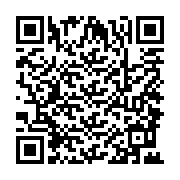 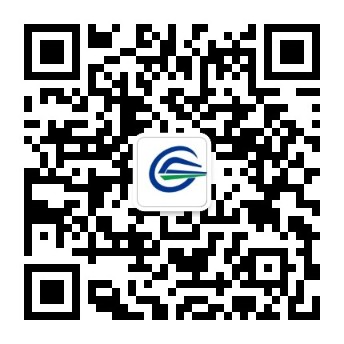 